Kariong Mountains High School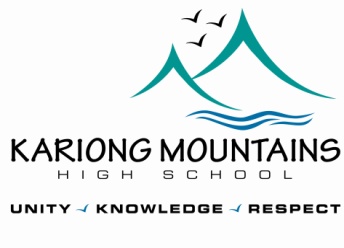 Stage 6 Assessment TaskScience Faculty. Teacher Feedback: __________________________________________________________________________________________________________________________________________________________________________________________________________________________________________________________________________________________________________________________________________________________________________________________________________________________________________________________________________________________________________________________________________________________________________________________________________________________________________________________________________________________________________________________________________________________________________________________________________________________________________________________________________________________________________________________________________________________________________________________________________________________________________________________________________________________________________________________________________________________________________________________________________________________________________________________________________________________________________________________________________________________________________________________________________________________________________________________________________________________________________________________________________________________________________________________________________________________________________________________________________________________________________________________________________________________________________________________________________________________________________________________________HSC Marine StudiesHSC Marine StudiesHSC Marine StudiesHSC Marine StudiesHSC Marine StudiesHSC Marine StudiesHSC Marine StudiesHSC Marine StudiesHSC Marine StudiesHSC Marine StudiesHSC Marine StudiesTitle:Title:Commercial and Recreational FishingCommercial and Recreational FishingCommercial and Recreational FishingTask Number:    2Task TypeTask TypePractical demonstration and research taskPractical demonstration and research taskWeighting of Task:Weighting of Task:Weighting of Task:25%    Marks:Marks:Task will be marked out of 61Task will be marked out of 61Task will be marked out of 61Task will be marked out of 61Task will be marked out of 61Date Set:Date Set:Date Set:Wednesday 17/2/16Date Due:Date Due:Wednesday2/3/16Wednesday2/3/16Class:Class:12 MarineStudent’s Name:Student’s Name:Student’s Name:Teacher’s Name:Teacher’s Name:Mrs M. MillerMrs M. MillerMrs M. MillerMrs M. MillerMrs M. MillerDescription of  Outcomes Assessed:Description of  Outcomes Assessed:Description of  Outcomes Assessed:Description of  Outcomes Assessed:Description of  Outcomes Assessed:Description of  Outcomes Assessed:Description of  Outcomes Assessed:Description of  Outcomes Assessed:Description of  Outcomes Assessed:Description of  Outcomes Assessed:Description of  Outcomes Assessed:1.1relates with a respectful and caring attitude to the ocean and its life forms relates with a respectful and caring attitude to the ocean and its life forms relates with a respectful and caring attitude to the ocean and its life forms relates with a respectful and caring attitude to the ocean and its life forms relates with a respectful and caring attitude to the ocean and its life forms relates with a respectful and caring attitude to the ocean and its life forms relates with a respectful and caring attitude to the ocean and its life forms relates with a respectful and caring attitude to the ocean and its life forms relates with a respectful and caring attitude to the ocean and its life forms relates with a respectful and caring attitude to the ocean and its life forms 1.2 identifies the roles of individuals or groups involved in maritime activitiesidentifies the roles of individuals or groups involved in maritime activitiesidentifies the roles of individuals or groups involved in maritime activitiesidentifies the roles of individuals or groups involved in maritime activitiesidentifies the roles of individuals or groups involved in maritime activitiesidentifies the roles of individuals or groups involved in maritime activitiesidentifies the roles of individuals or groups involved in maritime activitiesidentifies the roles of individuals or groups involved in maritime activitiesidentifies the roles of individuals or groups involved in maritime activitiesidentifies the roles of individuals or groups involved in maritime activities1.3recalls aspects of the maritime environment using relevant conventions, terminology and symbols learned throughout the courserecalls aspects of the maritime environment using relevant conventions, terminology and symbols learned throughout the courserecalls aspects of the maritime environment using relevant conventions, terminology and symbols learned throughout the courserecalls aspects of the maritime environment using relevant conventions, terminology and symbols learned throughout the courserecalls aspects of the maritime environment using relevant conventions, terminology and symbols learned throughout the courserecalls aspects of the maritime environment using relevant conventions, terminology and symbols learned throughout the courserecalls aspects of the maritime environment using relevant conventions, terminology and symbols learned throughout the courserecalls aspects of the maritime environment using relevant conventions, terminology and symbols learned throughout the courserecalls aspects of the maritime environment using relevant conventions, terminology and symbols learned throughout the courserecalls aspects of the maritime environment using relevant conventions, terminology and symbols learned throughout the course2.1appreciates the importance of effective management practiceappreciates the importance of effective management practiceappreciates the importance of effective management practiceappreciates the importance of effective management practiceappreciates the importance of effective management practiceappreciates the importance of effective management practiceappreciates the importance of effective management practiceappreciates the importance of effective management practiceappreciates the importance of effective management practiceappreciates the importance of effective management practice2.3communicates information by writing reports, giving short talks and contributing to discussions communicates information by writing reports, giving short talks and contributing to discussions communicates information by writing reports, giving short talks and contributing to discussions communicates information by writing reports, giving short talks and contributing to discussions communicates information by writing reports, giving short talks and contributing to discussions communicates information by writing reports, giving short talks and contributing to discussions communicates information by writing reports, giving short talks and contributing to discussions communicates information by writing reports, giving short talks and contributing to discussions communicates information by writing reports, giving short talks and contributing to discussions communicates information by writing reports, giving short talks and contributing to discussions 4.1identifies marine vocations and a range of leisure pursuitsidentifies marine vocations and a range of leisure pursuitsidentifies marine vocations and a range of leisure pursuitsidentifies marine vocations and a range of leisure pursuitsidentifies marine vocations and a range of leisure pursuitsidentifies marine vocations and a range of leisure pursuitsidentifies marine vocations and a range of leisure pursuitsidentifies marine vocations and a range of leisure pursuitsidentifies marine vocations and a range of leisure pursuitsidentifies marine vocations and a range of leisure pursuits4.2appreciates marine environments as sources of employment and leisureappreciates marine environments as sources of employment and leisureappreciates marine environments as sources of employment and leisureappreciates marine environments as sources of employment and leisureappreciates marine environments as sources of employment and leisureappreciates marine environments as sources of employment and leisureappreciates marine environments as sources of employment and leisureappreciates marine environments as sources of employment and leisureappreciates marine environments as sources of employment and leisureappreciates marine environments as sources of employment and leisure5.1values the rules and operating principles of marine equipment and applies themvalues the rules and operating principles of marine equipment and applies themvalues the rules and operating principles of marine equipment and applies themvalues the rules and operating principles of marine equipment and applies themvalues the rules and operating principles of marine equipment and applies themvalues the rules and operating principles of marine equipment and applies themvalues the rules and operating principles of marine equipment and applies themvalues the rules and operating principles of marine equipment and applies themvalues the rules and operating principles of marine equipment and applies themvalues the rules and operating principles of marine equipment and applies themLearning areas Assessed:Learning areas Assessed:Learning areas Assessed:Learning areas Assessed:Learning areas Assessed:Learning areas Assessed:Learning areas Assessed:Learning areas Assessed:Learning areas Assessed:Learning areas Assessed:Learning areas Assessed:Optional Module 10: Commercial and Recreational Fishing Optional Module 10: Commercial and Recreational Fishing Optional Module 10: Commercial and Recreational Fishing Optional Module 10: Commercial and Recreational Fishing Optional Module 10: Commercial and Recreational Fishing Optional Module 10: Commercial and Recreational Fishing Optional Module 10: Commercial and Recreational Fishing Optional Module 10: Commercial and Recreational Fishing Optional Module 10: Commercial and Recreational Fishing Optional Module 10: Commercial and Recreational Fishing Optional Module 10: Commercial and Recreational Fishing Assessment Task: DESCRIPTION OF TASK Part A: Students will be practically assessed from the Commercial and Recreational Fishing module.This task will be marked on 10 components (each worth 5 marks).  tying hook, sinker and swivel using a half-blood knot			 	[1.2,4.1,5.1]correctly baiting a hook                                                                                                             [1.1,1.2,2.1,4.1,5.1]demonstrate correct casting and return				                             [1.1,1.2,2.1,4.1,5.1]demonstrate safe and caring handling of fish (if caught)                                                    [1.1,1.2,2.1,4.1,5.1]Part B: Students are to produce a two page fishing guide for the local site, to be handed in by 8.30am. The guide is to include:  location name and map (3 marks)			 	                                                   [1.3,2.3,4.1,4.2,5.1]daily tide chart for location for Monday 7/03/2016 (3 marks)                                                  [1.3,2.1,2.3,4.2,5.1]Identify two (2) types of fish in the local area including:                                                            [1.3,2.1,2.3,4.2,5.1]Common and scientific names (4 marks)Picture of fish (4 marks)Size and bag limits (4 marks)Fishing tactics/methods – including bait used, rig setup, habitat/casting locations (8 marks)Part C: Students are to produce a one page sustainable fishing report, to be handed in by 8.30am.    The report is to include:  The role of a NSW fisheries officer, qualifications required and their location on the Central Coast (9 marks)			 	                                                                                                                           [1.2,2.1,2.3,4.1,4.2]Three (3) strategies used to conserve fish stocks in the local area  (6 marks)                        [1.2,2.1,2.3,4.1,4.2]Assessment Task: DESCRIPTION OF TASK Part A: Students will be practically assessed from the Commercial and Recreational Fishing module.This task will be marked on 10 components (each worth 5 marks).  tying hook, sinker and swivel using a half-blood knot			 	[1.2,4.1,5.1]correctly baiting a hook                                                                                                             [1.1,1.2,2.1,4.1,5.1]demonstrate correct casting and return				                             [1.1,1.2,2.1,4.1,5.1]demonstrate safe and caring handling of fish (if caught)                                                    [1.1,1.2,2.1,4.1,5.1]Part B: Students are to produce a two page fishing guide for the local site, to be handed in by 8.30am. The guide is to include:  location name and map (3 marks)			 	                                                   [1.3,2.3,4.1,4.2,5.1]daily tide chart for location for Monday 7/03/2016 (3 marks)                                                  [1.3,2.1,2.3,4.2,5.1]Identify two (2) types of fish in the local area including:                                                            [1.3,2.1,2.3,4.2,5.1]Common and scientific names (4 marks)Picture of fish (4 marks)Size and bag limits (4 marks)Fishing tactics/methods – including bait used, rig setup, habitat/casting locations (8 marks)Part C: Students are to produce a one page sustainable fishing report, to be handed in by 8.30am.    The report is to include:  The role of a NSW fisheries officer, qualifications required and their location on the Central Coast (9 marks)			 	                                                                                                                           [1.2,2.1,2.3,4.1,4.2]Three (3) strategies used to conserve fish stocks in the local area  (6 marks)                        [1.2,2.1,2.3,4.1,4.2]Assessment Task: DESCRIPTION OF TASK Part A: Students will be practically assessed from the Commercial and Recreational Fishing module.This task will be marked on 10 components (each worth 5 marks).  tying hook, sinker and swivel using a half-blood knot			 	[1.2,4.1,5.1]correctly baiting a hook                                                                                                             [1.1,1.2,2.1,4.1,5.1]demonstrate correct casting and return				                             [1.1,1.2,2.1,4.1,5.1]demonstrate safe and caring handling of fish (if caught)                                                    [1.1,1.2,2.1,4.1,5.1]Part B: Students are to produce a two page fishing guide for the local site, to be handed in by 8.30am. The guide is to include:  location name and map (3 marks)			 	                                                   [1.3,2.3,4.1,4.2,5.1]daily tide chart for location for Monday 7/03/2016 (3 marks)                                                  [1.3,2.1,2.3,4.2,5.1]Identify two (2) types of fish in the local area including:                                                            [1.3,2.1,2.3,4.2,5.1]Common and scientific names (4 marks)Picture of fish (4 marks)Size and bag limits (4 marks)Fishing tactics/methods – including bait used, rig setup, habitat/casting locations (8 marks)Part C: Students are to produce a one page sustainable fishing report, to be handed in by 8.30am.    The report is to include:  The role of a NSW fisheries officer, qualifications required and their location on the Central Coast (9 marks)			 	                                                                                                                           [1.2,2.1,2.3,4.1,4.2]Three (3) strategies used to conserve fish stocks in the local area  (6 marks)                        [1.2,2.1,2.3,4.1,4.2]Assessment Task: DESCRIPTION OF TASK Part A: Students will be practically assessed from the Commercial and Recreational Fishing module.This task will be marked on 10 components (each worth 5 marks).  tying hook, sinker and swivel using a half-blood knot			 	[1.2,4.1,5.1]correctly baiting a hook                                                                                                             [1.1,1.2,2.1,4.1,5.1]demonstrate correct casting and return				                             [1.1,1.2,2.1,4.1,5.1]demonstrate safe and caring handling of fish (if caught)                                                    [1.1,1.2,2.1,4.1,5.1]Part B: Students are to produce a two page fishing guide for the local site, to be handed in by 8.30am. The guide is to include:  location name and map (3 marks)			 	                                                   [1.3,2.3,4.1,4.2,5.1]daily tide chart for location for Monday 7/03/2016 (3 marks)                                                  [1.3,2.1,2.3,4.2,5.1]Identify two (2) types of fish in the local area including:                                                            [1.3,2.1,2.3,4.2,5.1]Common and scientific names (4 marks)Picture of fish (4 marks)Size and bag limits (4 marks)Fishing tactics/methods – including bait used, rig setup, habitat/casting locations (8 marks)Part C: Students are to produce a one page sustainable fishing report, to be handed in by 8.30am.    The report is to include:  The role of a NSW fisheries officer, qualifications required and their location on the Central Coast (9 marks)			 	                                                                                                                           [1.2,2.1,2.3,4.1,4.2]Three (3) strategies used to conserve fish stocks in the local area  (6 marks)                        [1.2,2.1,2.3,4.1,4.2]Assessment Task: DESCRIPTION OF TASK Part A: Students will be practically assessed from the Commercial and Recreational Fishing module.This task will be marked on 10 components (each worth 5 marks).  tying hook, sinker and swivel using a half-blood knot			 	[1.2,4.1,5.1]correctly baiting a hook                                                                                                             [1.1,1.2,2.1,4.1,5.1]demonstrate correct casting and return				                             [1.1,1.2,2.1,4.1,5.1]demonstrate safe and caring handling of fish (if caught)                                                    [1.1,1.2,2.1,4.1,5.1]Part B: Students are to produce a two page fishing guide for the local site, to be handed in by 8.30am. The guide is to include:  location name and map (3 marks)			 	                                                   [1.3,2.3,4.1,4.2,5.1]daily tide chart for location for Monday 7/03/2016 (3 marks)                                                  [1.3,2.1,2.3,4.2,5.1]Identify two (2) types of fish in the local area including:                                                            [1.3,2.1,2.3,4.2,5.1]Common and scientific names (4 marks)Picture of fish (4 marks)Size and bag limits (4 marks)Fishing tactics/methods – including bait used, rig setup, habitat/casting locations (8 marks)Part C: Students are to produce a one page sustainable fishing report, to be handed in by 8.30am.    The report is to include:  The role of a NSW fisheries officer, qualifications required and their location on the Central Coast (9 marks)			 	                                                                                                                           [1.2,2.1,2.3,4.1,4.2]Three (3) strategies used to conserve fish stocks in the local area  (6 marks)                        [1.2,2.1,2.3,4.1,4.2]Assessment Task: DESCRIPTION OF TASK Part A: Students will be practically assessed from the Commercial and Recreational Fishing module.This task will be marked on 10 components (each worth 5 marks).  tying hook, sinker and swivel using a half-blood knot			 	[1.2,4.1,5.1]correctly baiting a hook                                                                                                             [1.1,1.2,2.1,4.1,5.1]demonstrate correct casting and return				                             [1.1,1.2,2.1,4.1,5.1]demonstrate safe and caring handling of fish (if caught)                                                    [1.1,1.2,2.1,4.1,5.1]Part B: Students are to produce a two page fishing guide for the local site, to be handed in by 8.30am. The guide is to include:  location name and map (3 marks)			 	                                                   [1.3,2.3,4.1,4.2,5.1]daily tide chart for location for Monday 7/03/2016 (3 marks)                                                  [1.3,2.1,2.3,4.2,5.1]Identify two (2) types of fish in the local area including:                                                            [1.3,2.1,2.3,4.2,5.1]Common and scientific names (4 marks)Picture of fish (4 marks)Size and bag limits (4 marks)Fishing tactics/methods – including bait used, rig setup, habitat/casting locations (8 marks)Part C: Students are to produce a one page sustainable fishing report, to be handed in by 8.30am.    The report is to include:  The role of a NSW fisheries officer, qualifications required and their location on the Central Coast (9 marks)			 	                                                                                                                           [1.2,2.1,2.3,4.1,4.2]Three (3) strategies used to conserve fish stocks in the local area  (6 marks)                        [1.2,2.1,2.3,4.1,4.2]Assessment Task: DESCRIPTION OF TASK Part A: Students will be practically assessed from the Commercial and Recreational Fishing module.This task will be marked on 10 components (each worth 5 marks).  tying hook, sinker and swivel using a half-blood knot			 	[1.2,4.1,5.1]correctly baiting a hook                                                                                                             [1.1,1.2,2.1,4.1,5.1]demonstrate correct casting and return				                             [1.1,1.2,2.1,4.1,5.1]demonstrate safe and caring handling of fish (if caught)                                                    [1.1,1.2,2.1,4.1,5.1]Part B: Students are to produce a two page fishing guide for the local site, to be handed in by 8.30am. The guide is to include:  location name and map (3 marks)			 	                                                   [1.3,2.3,4.1,4.2,5.1]daily tide chart for location for Monday 7/03/2016 (3 marks)                                                  [1.3,2.1,2.3,4.2,5.1]Identify two (2) types of fish in the local area including:                                                            [1.3,2.1,2.3,4.2,5.1]Common and scientific names (4 marks)Picture of fish (4 marks)Size and bag limits (4 marks)Fishing tactics/methods – including bait used, rig setup, habitat/casting locations (8 marks)Part C: Students are to produce a one page sustainable fishing report, to be handed in by 8.30am.    The report is to include:  The role of a NSW fisheries officer, qualifications required and their location on the Central Coast (9 marks)			 	                                                                                                                           [1.2,2.1,2.3,4.1,4.2]Three (3) strategies used to conserve fish stocks in the local area  (6 marks)                        [1.2,2.1,2.3,4.1,4.2]Assessment Task: DESCRIPTION OF TASK Part A: Students will be practically assessed from the Commercial and Recreational Fishing module.This task will be marked on 10 components (each worth 5 marks).  tying hook, sinker and swivel using a half-blood knot			 	[1.2,4.1,5.1]correctly baiting a hook                                                                                                             [1.1,1.2,2.1,4.1,5.1]demonstrate correct casting and return				                             [1.1,1.2,2.1,4.1,5.1]demonstrate safe and caring handling of fish (if caught)                                                    [1.1,1.2,2.1,4.1,5.1]Part B: Students are to produce a two page fishing guide for the local site, to be handed in by 8.30am. The guide is to include:  location name and map (3 marks)			 	                                                   [1.3,2.3,4.1,4.2,5.1]daily tide chart for location for Monday 7/03/2016 (3 marks)                                                  [1.3,2.1,2.3,4.2,5.1]Identify two (2) types of fish in the local area including:                                                            [1.3,2.1,2.3,4.2,5.1]Common and scientific names (4 marks)Picture of fish (4 marks)Size and bag limits (4 marks)Fishing tactics/methods – including bait used, rig setup, habitat/casting locations (8 marks)Part C: Students are to produce a one page sustainable fishing report, to be handed in by 8.30am.    The report is to include:  The role of a NSW fisheries officer, qualifications required and their location on the Central Coast (9 marks)			 	                                                                                                                           [1.2,2.1,2.3,4.1,4.2]Three (3) strategies used to conserve fish stocks in the local area  (6 marks)                        [1.2,2.1,2.3,4.1,4.2]Assessment Task: DESCRIPTION OF TASK Part A: Students will be practically assessed from the Commercial and Recreational Fishing module.This task will be marked on 10 components (each worth 5 marks).  tying hook, sinker and swivel using a half-blood knot			 	[1.2,4.1,5.1]correctly baiting a hook                                                                                                             [1.1,1.2,2.1,4.1,5.1]demonstrate correct casting and return				                             [1.1,1.2,2.1,4.1,5.1]demonstrate safe and caring handling of fish (if caught)                                                    [1.1,1.2,2.1,4.1,5.1]Part B: Students are to produce a two page fishing guide for the local site, to be handed in by 8.30am. The guide is to include:  location name and map (3 marks)			 	                                                   [1.3,2.3,4.1,4.2,5.1]daily tide chart for location for Monday 7/03/2016 (3 marks)                                                  [1.3,2.1,2.3,4.2,5.1]Identify two (2) types of fish in the local area including:                                                            [1.3,2.1,2.3,4.2,5.1]Common and scientific names (4 marks)Picture of fish (4 marks)Size and bag limits (4 marks)Fishing tactics/methods – including bait used, rig setup, habitat/casting locations (8 marks)Part C: Students are to produce a one page sustainable fishing report, to be handed in by 8.30am.    The report is to include:  The role of a NSW fisheries officer, qualifications required and their location on the Central Coast (9 marks)			 	                                                                                                                           [1.2,2.1,2.3,4.1,4.2]Three (3) strategies used to conserve fish stocks in the local area  (6 marks)                        [1.2,2.1,2.3,4.1,4.2]Assessment Task: DESCRIPTION OF TASK Part A: Students will be practically assessed from the Commercial and Recreational Fishing module.This task will be marked on 10 components (each worth 5 marks).  tying hook, sinker and swivel using a half-blood knot			 	[1.2,4.1,5.1]correctly baiting a hook                                                                                                             [1.1,1.2,2.1,4.1,5.1]demonstrate correct casting and return				                             [1.1,1.2,2.1,4.1,5.1]demonstrate safe and caring handling of fish (if caught)                                                    [1.1,1.2,2.1,4.1,5.1]Part B: Students are to produce a two page fishing guide for the local site, to be handed in by 8.30am. The guide is to include:  location name and map (3 marks)			 	                                                   [1.3,2.3,4.1,4.2,5.1]daily tide chart for location for Monday 7/03/2016 (3 marks)                                                  [1.3,2.1,2.3,4.2,5.1]Identify two (2) types of fish in the local area including:                                                            [1.3,2.1,2.3,4.2,5.1]Common and scientific names (4 marks)Picture of fish (4 marks)Size and bag limits (4 marks)Fishing tactics/methods – including bait used, rig setup, habitat/casting locations (8 marks)Part C: Students are to produce a one page sustainable fishing report, to be handed in by 8.30am.    The report is to include:  The role of a NSW fisheries officer, qualifications required and their location on the Central Coast (9 marks)			 	                                                                                                                           [1.2,2.1,2.3,4.1,4.2]Three (3) strategies used to conserve fish stocks in the local area  (6 marks)                        [1.2,2.1,2.3,4.1,4.2]Assessment Task: DESCRIPTION OF TASK Part A: Students will be practically assessed from the Commercial and Recreational Fishing module.This task will be marked on 10 components (each worth 5 marks).  tying hook, sinker and swivel using a half-blood knot			 	[1.2,4.1,5.1]correctly baiting a hook                                                                                                             [1.1,1.2,2.1,4.1,5.1]demonstrate correct casting and return				                             [1.1,1.2,2.1,4.1,5.1]demonstrate safe and caring handling of fish (if caught)                                                    [1.1,1.2,2.1,4.1,5.1]Part B: Students are to produce a two page fishing guide for the local site, to be handed in by 8.30am. The guide is to include:  location name and map (3 marks)			 	                                                   [1.3,2.3,4.1,4.2,5.1]daily tide chart for location for Monday 7/03/2016 (3 marks)                                                  [1.3,2.1,2.3,4.2,5.1]Identify two (2) types of fish in the local area including:                                                            [1.3,2.1,2.3,4.2,5.1]Common and scientific names (4 marks)Picture of fish (4 marks)Size and bag limits (4 marks)Fishing tactics/methods – including bait used, rig setup, habitat/casting locations (8 marks)Part C: Students are to produce a one page sustainable fishing report, to be handed in by 8.30am.    The report is to include:  The role of a NSW fisheries officer, qualifications required and their location on the Central Coast (9 marks)			 	                                                                                                                           [1.2,2.1,2.3,4.1,4.2]Three (3) strategies used to conserve fish stocks in the local area  (6 marks)                        [1.2,2.1,2.3,4.1,4.2]